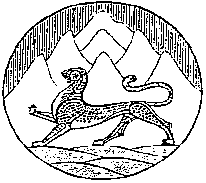 Республика Северная Осетия – АланияСобрание представителей муниципального образованияИрафский районРЕШЕНИЕ        от 24.09.2021г. № 31/2                                                                             с. ЧиколаО внесении изменений в решение Собрания представителей муниципального образования Ирафский район №20/3 от 13.11.2020г. «Об установлении земельного налога на территории муниципального образования Ирафский район на 2021год»В соответствии с п.п.3 части 5 ст.391 Налогового кодекса Российской Федерации и протестом прокурора Ирафского района от 20.08.2021г.  Собрание представителей муниципального образования Ирафский район                                            РЕШАЕТ:    Внести в решение Собрания представителей муниципального образования Ирафский район №20/3 от 13.11.2020г. «Об установлении земельного налога на территории муниципального образования Ирафский район на 2021 год» следующие изменения:                                                                            подпункт 3 пункта 5 Положения «Об установлении земельного налога на территории муниципального образования Ирафский район» изложить в следующей редакции «Инвалидов с детства, детей-инвалидов;».В Приложении к решению Собрания представителей муниципального образования Ирафский район №20/3 от 13.11.2020г. «Об установлении земельного налога на территории муниципального образования Ирафский район на 2021 год».                                                                             «Налоговые ставки по земельному налогу в разрезе сельских поселений по Ирафскому району на 2021год» дополнить пунктом 15 следующего содержания: «Земельные участки предназначенные для размещения пунктов технического обслуживания и автомоек».  3. Настоящее решение вступает в силу со дня его официального опубликования.  4. Опубликовать настоящее решение в районной газете «Ираф» и разместить на официальном сайте АМС Ирафского района. Главамуниципального образования                 Ирафский район	                                 К.М. ГуцунаевПриложение к РешениюСобрания представителейМО Ирафский районПОЛОЖЕНИЕОб установлении земельного налога на территории муниципального образования Ирафский районОбщие положения        Настоящим Положением на территории муниципального образования Ирафский район определяются ставки земельного налога, порядок и сроки уплаты налога, авансовых платежей по налогу, налоговые льготы, порядок их применения, величина налогового вычета для отдельных категорий налогоплательщиков.В отношении прочих элементов налога предусматривается прямое применение статей положений главы 31 НК РФ. Налогоплательщики         Плательщиками налога признаются организации, индивидуальные предприниматели и физические лица, обладающие земельными участками на праве собственности, праве постоянного (бессрочного) пользования или праве пожизненного наследуемого владения.2. Порядок определения налоговой базы         2.1. Налоговая база определяется в отношении каждого земельного участка как его кадастровая стоимость, внесенная в Единый государственный  реестр недвижимости и подлежащая применению с 1 января года, являющегося налоговым периодом, с учетом особенностей, предусмотренных настоящей статьей.         2.2. Налогоплательщики-организации определяют налоговою базу самостоятельно на основании сведений Единого государственного реестра недвижимости о каждом земельном участке, принадлежащем им на праве собственности или на праве постоянного (бессрочного) пользования.Налоговая база для каждого налогоплательщика, являющегося физическим лицом, определяется налоговыми органами на основании сведений, которые представляются в налоговые органы органами, осуществляющим государственный кадастровый учет и государственную регистрацию прав на недвижимое имущество.         2.3.  Налоговая база уменьшается на величину кадастровой стоимости 600 квадратных метров площади земельного участка, находящегося в собственности, постоянном (бессрочном) пользовании или пожизненном наследуемом владении налогоплательщиков, относящихся к одной из следующих категорий налогоплательщиков, определенных ч.5 ст.391 Налогового кодекса РФ.         2.4. Уменьшение налоговой базы в соответствии с пунктом 2.3 настоящей статьи, производится в отношении одного земельного участка по выбору одного налогоплательщика. Уведомление о выбранных объектах налогообложения, в отношении которых предоставляется налоговая льгота, представляется налогоплательщиком в налоговый орган по своему выбору не позднее 31 декабря года, являющегося налоговым периодом, начиная с которого в отношении указанных объектов применяется налоговая льгота. Уведомление о выбранных объектах налогообложения может быть представлено в налоговый орган через многофункциональный центр предоставления государственных или муниципальных услуг.При непредставлении налогоплательщиком, имеющим право на применение налогового вычета, уведомления о выбранном земельном участке налоговый вычет предоставляется в отношении одного земельного участка с максимальной исчисленной суммой налога.		3. Налоговый период. Отчетный период.          3.1. Налоговым периодом для всех налогоплательщиков в соответствии с п. 1 статьи 393 Налогового кодекса Российской Федерации признается календарный год.          3.2.   Отчетными периодами для налогоплательщиков - организаций, признаются первый квартал, второй квартал и третий квартал календарного года.4. Налоговая ставка          4.1. Налоговые ставки устанавливаются решением Собрания представителей муниципального образования Ирафский район и не могут превышать установленные соответственно ст.ст.389-394 Налогового кодекса Российской Федерации.          4.2.  Допускается   установление дифференцированных налоговых ставок в зависимости от категорий земель и (или) разрешенного использования земельного участка.5. Налоговые льготы           1.  Для организаций и физических лиц, обладающих на праве собственности, праве постоянного (бессрочного) пользования или праве пожизненного наследуемого владения земельными участками, являющимися объектом налогообложения, льготы, установленные ст.395 Налогового кодекса РФ, действует в полном объеме.           2. Освобождаются от уплаты налога на территории одного муниципального образования в отношении земельного участка, находящегося в собственности, постоянном (бессрочном) пользовании или пожизненном наследуемом владении следующих категорий налогоплательщиков:           1)   Героев Советского Союза, Героев Российской Федерации, полных     кавалеров ордена Славы;           2)   Инвалидов I и II групп инвалидности;           3)   Инвалидов с детства, детей-инвалидов;           4)       Органы государственной власти Республики Северная Осетия – Алания и органы местного самоуправления в отношении земельных участков, находящихся в их пользовании;           5)   Учреждения образования, здравоохранения, культуры, социального обеспечения, физической культуры и спорта, финансируемые из бюджета администрации местного самоуправления Ирафского района, в отношении земельных участков, предоставленных для оказания услуг в области образования, здравоохранения, социального обеспечения, физической культуры и спорта.6.  Порядок и сроки уплаты налога и авансовых платежей по налогу           6.1. Налог подлежит уплате согласно ст.2 п .77. Федерального закона от 29.09.2019 года №325-ФЗ налогоплательщиками – организациями в срок не позднее 1 марта года, следующего за истекшим налоговым периодом. Авансовые платежи по налогу подлежат уплате налогоплательщиками – организациями в срок не позднее последнего числа месяца, следующего за истекшим отчетным периодом».           6.2. Сумма налога, подлежащая уплате в бюджет по итогам налогового периода, определяется налогоплательщиками – организациями, как разница между исчисленной суммой налога и суммами, уплаченными в течении налогового периода, авансовых платежей по налогу.           6.3. Налог и авансовые платежи по налогу уплачиваются в бюджет по месту нахождения земельных участков, признаваемых объектом налогообложения.           6.4. Сумма налога, подлежащая уплате в бюджет налогоплательщиками, являющимися физическими лицами, исчисляется налоговыми органами.           6.5. Налогоплательщики – физические лица уплачивают налог на основании налогового уведомления не позднее 1 декабря года, следующего за истекшим налоговым периодом.           6.6. Направление налогового уведомления допускается не более чем за три налоговых периода, предшествующих календарному году его направления.